HALMASHAURI YA JIJI LA MWANZA+=MAELEZO MUHIMU KWA WAOMBAJI WA ZABUNI YA UPANGISHAJI WA VYUMBA VYA BIASHARA KATIKA STENDI YA MABASI NYEGEZIZABUNI NA. LGA/089/2022-2023/NC/20-26(FEBRUARY, 2023 HADI JUNI 30, 2023)Imetayarishwa:Halmashauri ya Jiji,S.L.P.  1333, MwanzaSimu: 	        +255 28 2501375Nukushi:      +255 28 2500785Parua Pepe: cd@mwanzacc.go.tzTovuti:	        www.mwanzacc.go.tz                                                                            FEBRUARY  2023JAMHURI YA MUUNGANO WA TANZANIAOFISI YA RAIS, TAWALA ZA MIKOA NA SERIKALI ZA MITAAHALMASHAURI YA JIJI LA MWANZA                                               TANGAZOUPANGISHAJI VYUMBA VYA BIASHARA KATIKA STENDI YA MABASI NYEGEZI MWAKA WA FEDHA 2022-2023ZABUNI NA. LGA/089/2022-2023/NC/20-27Mkurugenzi wa Jiji la Mwanza anawatangazia Wananchi wote wanaotaka kupanga Maeneo ya Biashara Katika Stendi ya mabasi Nyegezi iliyopo Halmashauri ya Jiji la Mwanza kwamba wanatakiwa kuomba maeneo hayo kama ifuatavyo: -MADUKA MZUNGUUKO WA NJE YA STENDI: 1,2, 3, 4, 5, 6, 7, 8, 9, 10, 11, 12, 13, 14, 15, 16, 17, 18, 19, 20, 21, 22, 23, 24, 25,26,27,28,29,30,31,32,33,MADUKA YA MZUNGUUKO NDANI YA STENDI: 34,35,36,37,38,39,40,41,42,43,44,45,46,47,48,49,50,51,52,53,54,55,56,57,58,59,60,61,62,63,64,65,66,67,68,69,70,71,72,73,74,75,76,77,78,79,80,81,82,83,VYUMBA VYA TIKETI: 01,02,03,04,05,06,07,08,09,10,11,12,13,14,15,16,17,18,19,20,21,22,23,24,25,26,27,28,29,30,31.32.33.34.35.36.37,38.MAMA LISHE (RESTAURANT): 001,002,003MADUKA MAKUBWA KATIKA JENGO LA UTAWALA: 084,085,086,087,088,090,091,092,093,094,095,096,097,098,099,100,101,102,103,104,105,106,107,108,109,110,111,112,113,114,115,116,117,118,119,120,121,122,123,124,125,126,127,128SUPERMARKET: 001BANK: 001,002,003,004MASHARITI YA JUMLA KWA WAOMBAJI WA ZABUNI:Ada ya maombi ya zabuni hii ni kama ifuatavyo ambazo hazitarejeshwa;	N.B: Mzabuni atatakiwa kuambatanisha nakala ya risiti ya ada ya maombi             Sheria ya Manunuzi ya Umma namba 7 ya Mwaka 2011 kifungu namba 84(a,b)             Kinakataza kiongozi au Mtumishi wa Jiji kujihusisha na zabuni .Ada ya maombi uliyolipa ni kwa ajili ya kupata maelekezo ya Zabuni (Tender Document), katika Tender Document kuna masharti na vigezo vya nyongeza kwa Zabuni hii. Maelekezo ya zabuni yanapatikana kwa Katibu wa Bodi ya Zabuni.Wafanyabiashara wote waliohamishwa kupisha ujenzi watapewa kipaumbele endapo atakua na Ilani, Hadaiwi kodi ya Pango na amekidhi vigezo vyote vya zabuniKwa mwombaji aambatanishe  Stakabadhi ya malipo ya kodi kuanzia Julai, 2022 hadi Januari  2023; Leseni halali na Hai; Stakabadhi ya Ununuzi wa Zabuni na Namba ya Usajili wa mlipa kodi (TIN/VAT).Tamko dhidi ya vitendo vya Rushwa.Asiwe Mtengeneza Migogoro na Halmashauri ya Jiji.Asiombe Zabuni na kupangisha mtu mwingine.Mikataba yote itadumu kwa kipindi cha miezi minne (4) kuanzia tarehe 1 Machi 2023 hadi tarehe 30 June 2023.Asiwe msumbufu wa kulipa kodi za Serikali.Maombi yote yafungwe kwa lakiri na bahasha juu iandikwe namba ya Zabuni na kuiwasilisha Ofisi ya Mkurugenzi chumba No. 13 na ziwekwe katika sanduku la Zabuni.Juu ya bahasha iandikwe fungu unaloomba na itumwe kwa:KATIBU BODI YA ZABUNI,HALMASHAURI YA JIJI,S.L.P 1333,MWANZA.Mwisho wa kupokea zabuni ni saa nne (4) kamili asubuhi (saa ya Afrika Mashariki) ya tarehe 20/02/2023 siku ya Jumatatu katika  Ofisi ya Mkurugenzi wa Jiji zilizopo Halmashauri ya Jiji la Mwanza. Waombaji au wawakilishi wa waombaji wanaalikwa kushuhudia ufunguzi. Ufunguzi utafanywa mara tu baada ya saa ya mwisho ya kupokea zabuni mbele ya waombaji au wawakilishi wa waombaji waliochagua kuhudhuria ufunguzi huo utakaofanyika katika Ukumbi Mkubwa katika ofisi za Halmashauri ya Jiji la MwanzaUongozi haulazimiki kumchagua mzabuni yoyote. Aidha, wazabuni au mpangaji yeyote ambao walipewa vyumba miaka iliyopita na wakashindwa kutekeleza matakwa ya mkataba ikalazimu uvunjaji wa mkataba kati ya Halmashauri na Mzabuni/mpangaji, hawaruhusiwi kuomba zabuniMaombi yatakayowasilishwa baada ya muda uliopangwa kuisha hayatapokelewa na hayatafunguliwa.ERICK MVATIKNY:MKURUGENZI WA JIJIMWANZA.2. MAELEZO YAKINA YA ZABUNI:Utangulizi:Halmashauri ya Jiji la MMwanza katika jitihada za kutekeleza dhamira yake ya kuwaletea ustawi wa maisha na maendeleo wananchi wa Jiji la Mwanza na watanzania kwa ujumla imekuwa ikitoa fursa sawa kwa wananchi wa jinsia zote kujipatia maeneo ya kufanyia biashara katika Stendi ya mabasi Nyegezi kwa utaratibu wa upangaji ili waweze kufanya biashara, kujipatia kipato na ajira. Madhumuni ya UpangishajiMadhumuni ya Zabuni hii ya upangishaji ni kuwezesha umma kupata fursa sawa ya kuwa wapangaji wa Halmashauri ya Jiji kwa Mwaka wa fedha 2022/2023 utakaoanzia 01/03/2023 - 30/06/2023 na Halmashauri kuweza kukusanya Mapato ya kodi ya pango ili iboreshe utoaji wa huduma bora kwa wananchi. Aidha ni kutekeleza matakwa ya Sheria Na 7 ya Manunuzi ya mwaka 2011, Sheria Ndogo ya Halmashauri ya Jiji la Mwanza (Fees and Charges) ya mwaka 2008 na Mkataba wa upangishaji. Utaratibu wa Kupata Wazabuni/WapangajiUtaratibu wa kupata wapangaji ni wakisheria kwa mujibu wa Sheria ya Manunuzi Namba 7 ya mwaka 2011 kupitia;Tangazo la zabuni kwa UmmaUfunguzi wa zabuni hii utakuwa siku ya tarehe 17/02/2023, saa 4.00 kamili asubuhiMchakato wa tathimini kupitia kamati ya TathminiKupewa (award) kupitia bodi ya ZabuniKusaini mikataba ya upangajiSifa za Mzabuni (anayeomba kuwa Mpangaji)Muombaji wa Zabuni hii anatakiwa kukidhi vigezo vyote vya kisheria ikiwa ni pamoja na:-Awe mfanyabiashara au anayetaka kufanya biashara hivyo anatafuta eneo rasmi la kufanyia biasharaAwe ana akili timamu na ana umri wa kuanzia miaka 18 na kuendelea.Awe tayari kufuata matakwa ya Sheria na mkataba wa upangishaji na asiwe mpenda Migogoro.Asiwe amelimbikiza madeni ya kodi ya pango kwa wapangaji wa zamani kwa anayeomba kuendeleaMajukumu ya Halmashauri	Katika mchakato huu wa zabuni majukumu ya Halmashauri ni pamoja na:-Kutangaza na kusimamia zoezi la zabuni kwa mwaka wa fedha 2022/2023Kupitia maombi yote  (kufanya tathmini) ya waombaji na kupata wapangaji wanaokidhi vigezo.Kutengeneza mkataba wa makubaliano kati ya mpangaji na mmiliki (Halmashauri ya Jiji)Utaratibu utakaotumika kufanya malipoMalipo yeyote ya Serikali yatafanywa kwa njia ya Benki au mifumo ya benki au mifumo ya kompyuta na si vinginevyo. Ada ya Zabuni italipwa Benki kwa mkupuo mmoja na haitarudishwa iwapo utakosa Zabuni hii. Kodi ya pango kwa wale watakaopata Zabuni watalipa kwa mkupuo mmoja kwa miezi minne kabla ya kusaini mkataba .Vii)   Tamko dhidi yaVitendo vya RushwaMuombaji wa Zabuni anapaswa kujaza na kusaini fomu maalum ya tamko la kupinga vitendo vya rushwa kwani ni kinyume cha Sheria na haki za msingi.NB: 	Kila Mpangaji/Mzabuni anapaswa kuonyesha ni eneo gani anaomba kwenye maombi yake ya zabuni ya upangishaji wa maeneo mbalimbali ya biashara (Jaza kwenye fomu ya taarifa/Maelezo binafsi ya Mzabuni Mpangaji)HALMASHAURI YA JIJI LA MWANZAMAELEZO/TAARIFA ZA MZABUNIUPANGISHAJI WA MAENEO MBALIMBALI YA BIASHARA KWA MWAKA 2022/2023ZABUNI NAMBA LGA /089/2022-2023/NC/20-26JINA LA MWOMBAJI ______________________________________________________TAARIFA ZA MAWASILIANO:Anuani ________________________________________________________________Simu __________________________________________________________________Simu ya Mkononi ________________________________________________________Namba ya Fax: __________________________________________________________Barua Pepe _____________________________________________________________Mahali Ofisi zilipo _______________________________________________________NINAOMBA ZABUNI YA:Upangishaji wa maeneo ya _______________________________________________Ambayo ni zabuni Namba ________________________________________________WADHAMINI:   Jina_______________________________Saini_______________Anuani_________Jina_______________________________Saini_______________Anuani__________ORODHA YA VIAMBATANISHO:Stakabadhi ya ununuzi wa zabuniLeseni ya biasharaUsajili wa mlipa kodi (TIN, VAT)Nakala (Copy) za risiti ya malipo ya kodi ya mwaka (Julai, 2021– Juni, 2022)UTHIBITISHO: Nathibitisha kwamba maelezo niliyoyatoa kwenye Nyaraka hii ya Zabuni (Tender Document) pamoja na yale yaliyomo kwenye viambatanisho vyake ni sahihi na kweli.AHADI YA MTOA HUDUMA KUHUSU SERA DHIDI YA RUSHWA, KANUNI ZA MAADILI NA PROGRAMU YA UKUBALIFUSisi____________________________________ [Ingiza jina la Mzabuni/ Mwombaji] tunaweka umuhimu katika zabuni ya ushindani unaofanyika kwa misingi ya haki na huru na isiyoruhusu ukiukwaji wa taratibu na kanuni. Tunapenda kuthibitisha kuwa hatutatoa wala kuwezesha moja kwa moja au siyo moja kwa moja ushawishi usiofaa au zawadi kwa ofisa yeyote wa umma, ndugu zake au watu wenye uhusiano wa kibiashara, kuhusiana na kotesheni hii au baadaye katika utekelezaji wa mkataba kama tutafanikiwa.Tunayo Sera Dhidi ya Rushwa /Kanuni za Maadili na Programu ya ukubalifu inayojumuisha hatua zote muhimu na za kutosha kuhakikisha kuwa ahadi yetu ya kutotoa rushwa iliyotolewa katika maelezo haya itazingatiwa na menejimenti yetu na waajiriwa na pia watu wengine wote wanaofanya kazi nasi katika miradi ya sekta ya umma au mkataba ikiwa ni pamoja na wakala, washauri, wabia wetu, wakandarasi wasaidizi na watoa huduma wetu. Nakala zetu za Sera Dhidi ya Rushwa /Kanuni za Maadili na Programu ya ukubalifu zimeambatishwa._________________________________Muhuri/ Alama ya KampuniS/NZABUNI NAMBA YA ENEO LA UPANGISHAJIZABUNI NAMBA YA ENEO LA UPANGISHAJIGHARAMA KWA MITA MOJA YA MRABA/VIWANGO VYA MALIPOADA YA ZABUNI ADA YA ZABUNI 1.ZABUNI LGA/089/2022-2023/NC/20Maduka ya mzunguuko wa nje ya stendiZABUNI LGA/089/2022-2023/NC/20Maduka ya mzunguuko wa nje ya stendiTsh 27,322.40/=TSH. 100,000.00TSH. 100,000.002.LGA/089/2022-2023/NC/21  Maduka ya mzunguuko wa ndani ya stendiLGA/089/2022-2023/NC/21  Maduka ya mzunguuko wa ndani ya stendiTsh 27,322.40/=TSH. 100,000.00TSH. 100,000.003333333.LGA/089/2022-2023/NC/22Vyumba vya Tiketi katika Jengo la utawalaLGA/089/2022-2023/NC/22Vyumba vya Tiketi katika Jengo la utawalaChumba kimoja kitapangishwa kwa Mawakala wanne (4) waliosajiliwa kisheria kufanya kazi hii @ atalipa Tsh 150,000/= kwa mweziTSH. 100,000.00TSH. 100,000.003.LGA/089/2022-2023/NC/22Vyumba vya Tiketi katika Jengo la utawalaLGA/089/2022-2023/NC/22Vyumba vya Tiketi katika Jengo la utawala4.LGA/089/2022-2023/NC/23Mama lishe (Restaurant)LGA/089/2022-2023/NC/23Mama lishe (Restaurant)Tsh 27,322.40/=TSH. 100,000.00TSH. 100,000.004.LGA/089/2022-2023/NC/23Mama lishe (Restaurant)LGA/089/2022-2023/NC/23Mama lishe (Restaurant)5.LGA/089/2022-2023/NC/24Maduka makubwa katika jengo la UtawalaLGA/089/2022-2023/NC/24Maduka makubwa katika jengo la UtawalaTsh 27,322.40/=TSH. 100,000.00TSH. 100,000.005.LGA/089/2022-2023/NC/24Maduka makubwa katika jengo la UtawalaLGA/089/2022-2023/NC/24Maduka makubwa katika jengo la Utawala  6  6LGA/089/2022-2023/NC/25SupermarketTsh 27,322.40/=Tsh 27,322.40/=TSH 100,000.00  7  7LGA/089/2022-2023/NC/26BankTsh 40,983.01/=Tsh 40,983.01/=TSH 100,000.00  8  8LGA/089/2022-2023/NC/27Huduma ya Ubebaji wa mizigo kwa vitoroli katika  StendiMwombaji aonyeshe kiwango atakacho kusanya kwa mwezi kwa niaba ya Halmashauri na kiwango anachotaka kulipwa kwa asilimia ya makusanyoMwombaji aonyeshe kiwango atakacho kusanya kwa mwezi kwa niaba ya Halmashauri na kiwango anachotaka kulipwa kwa asilimia ya makusanyoTSH 100,000.00_________________________________________________________________________JINASAHIHITAREHE______________________________                         _______________(Jina la mtu aliyepewa mamlaka)                       Sahihi ________________ ________________TareheTarehe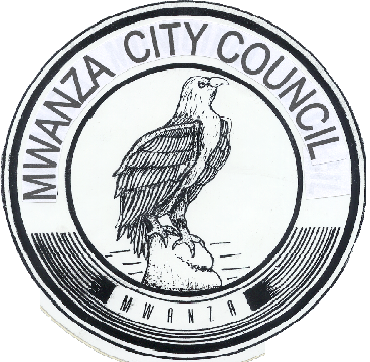 